КАРТА ДИСТАНЦИОННОГО ЗАНЯТИЯДата: 21 апреля Класс: 4Предмет: ОРКСЭ: Основы светской этикиУчитель: Чернопазова Е.Н.Адреса обратной связи: elena-chernopazova@yandex.ru, Инструкция для учащегося Работаем с учебником с. 134 – 138План-конспект учебного занятия:Тема: Действия с приставкой «СО»Цель: продолжить формировать у учащихся понятие «доброта» через слова с приставкой «со»: «сочувствие», «сопереживание», «сострадание», «соболезнование», «соучастие».       Краткий план занятия: Введение в тему урока- Вставьте пропущенные слова:Жизнь дана на ………….. дела. (добрые)Доброе слово и …….. (кошке приятно)Не хвались серебром, а хвались…….. (добром)Плохо тому, кто……… никому (добра не творит)…….. плачет от зависти, а …. от радости. (злой, добрый)- Мы сегодня будем с вами говорить? (О доброте)
2)  Изучение нового материалаУстановление ассоциативных понятий слову «доброта»:Помощь забота сочувствие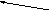 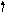 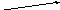 Доброта        сострадание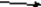 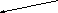 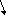 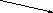 Сопереживание соучастие соболезнование- Выделение среди данных слов «похожих» между собой. (Сочувствие», «сопереживание», «сострадание», «соболезнование», «соучастие».)Чтение статьи в учебнике «Действия с приставкой «со-» (учебник с. 134- 137);Сочувствие – разделение чувств другого человека.Сопереживать – постараться понять чувства другого человека.Сострадать – страдать, переживать с другим человеком.Соболезновать – разделять боль другого человека.Соучаствовать – участвовать вместе с другими.Работа с притчей Л.Н. Толстого «Старый дед и внучек».Стал дед очень стар. Ноги у него не ходили, глаза не видели, уши не слышали, зубов не было. И когда он ел, у него текло назад изо рта. Сын и невестка перестали его за стол сажать, а давали ему обедать за печкой.Снесли ему раз обедать в чашке. Он хотел ее подвинуть, да уронил и разбил. Невестка стала бранить старика за то, что он им все в доме портит и чашки бьет, и сказала, что теперь она ему будет давать обедать в лоханке. Старик только вздохнул и ничего не сказал.Сидят раз муж с женой дома и смотрят — сынишка их на полу дощечками играет — что-то слаживает. Отец и спросил: «Что ты это делаешь, Миша?» А Миша и говорит: «Это я, батюшка, лоханку делаю. Когда вы с матушкой стары будете, чтобы вас из этой лоханки кормить».Муж с женой поглядели друг на друга и заплакали. Им стало стыдно за то, что они так обижали старика; и стали с тех пор сажать его за стол и ухаживать за ним.-Как чувствовал дед в семье?-Какие чувства испытывали вы? -Какой урок преподнес Миша своим родителям? -Как они стали относиться к деду? -Какой был Миша? Как он относился к деду? (Сострадал) -Как еще можно сказать? Сопереживал.) Домашнее задание: прочитайте любое произведениеОсеева В. «Три товарища».Осеева В. «Задача (Не на сложение, а на уважение)».Осеева В. «Просто старушка».Осеева В. «До первого дождя».Пермяк Е. «Самое страшное».Донникова В. «Канавка».Шим Э. «Брат и младшая сестра».